Absent:    Karly Little                                   have no concerns. Voted in advance to approve should majority agree.ENDS: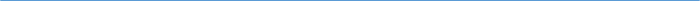 Barton Core Priorities/Strategic Plan Goals Drive Student Success1. Advance student entry, reentry, retention and completion strategies.2. Commit to excellence in teaching and learning.Cultivate Community Engagement3. Expand partnerships across the institution.4. Reinforce public recognition of Barton Community College.5. Foster a climate of inclusivity so students, employees, and communities are welcomed, supported, and valued for their contributions.Emphasize Institutional Effectiveness6. Develop, enhance, and align business processes.7. Manifest an environment that supports the mission of the college.Optimize Employee Experience8. Promote an environment that recognizes and supports employee engagement, innovation, collaboration, and growth.9. Develop, enhance, and align business human resource processes.AGENDA/MINUTESAGENDA/MINUTESTeam NameLearning, Instruction and Curriculum Committee (LICC)Date3/10/2021Time3:30 – 4:30 pmLocationZoom https://zoom.us/j/95145344616FacilitatorFacilitatorBrian HoweBrian HoweBrian HoweBrian HoweRecorderSarah RiegelSarah RiegelSarah RiegelSarah RiegelSarah RiegelSarah RiegelTeam membersTeam membersTeam membersTeam membersTeam membersTeam membersTeam membersTeam membersTeam membersTeam membersTeam membersPresent  XAbsent   OPresent  XAbsent   OTeam 1Team 1Team 2Team 3Team 3AdditionalAdditionalNon-votingxRandy Allen Team LeadRandy Allen Team LeadxLaura Schlessiger Team LeadxErika Jenkins-Moss Team LeadErika Jenkins-Moss Team LeadxLori CrowtherLori CrowtherxKathy KottasxBrenda GlendenningBrenda GlendenningxTodd MobrayxJaime AbelJaime AbeloKurt TealKurt TealxLee MilleroKarly LittleKarly LittlexChris VanderlindexMarlo ChavarriaMarlo ChavarriaxKaren KratzerKaren KratzerxClaudia MatheroJohn MackJohn MackxSara HoffxMary DoyleMary DoylexElaine SimmonsGuestGuestGuestGuestGuestGuestGuestGuestGuestGuestGuestGuestGuestoReGina CasperReGina CasperoMary FoleyxTerri MebaneTerri MebanexAndrea ThompsonAndrea ThompsonoMatt ConnellMatt ConnellxHeather PanningxChris BakerChris BakerAction ItemsAction ItemsAction ItemsAction ItemsAction ItemsAction ItemsAction ItemsReporterReporterReporterNew/RevisedNew/RevisedEffective SemesterHLTH 1248 Personal and Community HealthTeam 3Outcomes and CompetenciesChanges made due to KCOGMotion to approve by Randy, Chris 2nd ApprovedHLTH 1248 Personal and Community HealthTeam 3Outcomes and CompetenciesChanges made due to KCOGMotion to approve by Randy, Chris 2nd ApprovedHLTH 1248 Personal and Community HealthTeam 3Outcomes and CompetenciesChanges made due to KCOGMotion to approve by Randy, Chris 2nd ApprovedHLTH 1248 Personal and Community HealthTeam 3Outcomes and CompetenciesChanges made due to KCOGMotion to approve by Randy, Chris 2nd ApprovedHLTH 1248 Personal and Community HealthTeam 3Outcomes and CompetenciesChanges made due to KCOGMotion to approve by Randy, Chris 2nd ApprovedHLTH 1248 Personal and Community HealthTeam 3Outcomes and CompetenciesChanges made due to KCOGMotion to approve by Randy, Chris 2nd ApprovedHLTH 1248 Personal and Community HealthTeam 3Outcomes and CompetenciesChanges made due to KCOGMotion to approve by Randy, Chris 2nd ApprovedHeather PanningHeather PanningHeather PanningRevisedRevisedFall 2021Syllabi Submitted to InactivateSyllabi Submitted to InactivateSyllabi Submitted to InactivateSyllabi Submitted to InactivateSyllabi Submitted to InactivateSyllabi Submitted to InactivateSyllabi Submitted to InactivateReporterReporterReporterInactivateInactivateEffective Semestern/an/an/an/an/an/an/aOther ItemsOther ItemsOther ItemsOther ItemsOther ItemsOther ItemsOther ItemsReporterReporterReporterESSENTIAL SKILLS                             REGIONAL WORKFORCE NEEDS   WORK PREPAREDNESS                    BARTON SERVICES AND REGIONAL LOCATIONSACADEMIC ADVANCEMENT             STRATEGIC PLAN“BARTON EXPERIENCE”CONTINGENCY PLANNING